Załącznik Nr 2OPIS PRZEDMIOTU ZAMÓWIENIA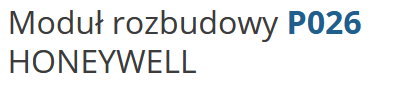 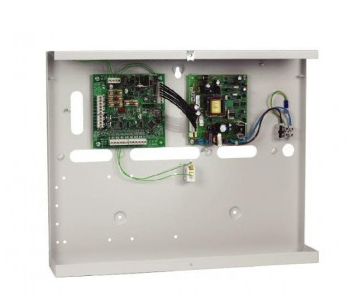 Opis produktu:Typ koncentratora: PrzewodowyWbudowany zasilacz: 2,75A/12VKompatybilność: Galaxy Classic, G2, G3, DimensionLiczba wejść: 8Liczba wyjść: 4Monitorowanie pracy zasilacza: Z użyciem magistrali RS485Koncentrator przewodowy 8 wejść i 4 wyjścia tranzystorowe w metalowej obudowie 
z zasilaczem 2,75A/12V i miejscem na akumulator. Stan pracy zasilacza i akumulatora jest monitorowany dzięki połączeniu z magistralą RS485.Dane techniczne:Producent: HONEYWELLKompatybilność: GalaxyTyp produktu: Moduł rozbudowyLiczba wejść: 4Liczba wyjść: 8Wydajność prądowa zasilacza (A): 3Miejsce na akumulator: 2x18Interfejs sieciowy: 8 portów PoE 100/1000 Mbps RJ45, 4x SFPWymiar wysokość (mm): 352Wymiar szerokość (mm): 440Wymiar głębokość (mm): 90Rodzaj produktu: Moduł wejść / wyjśćStopień zabezpieczenia: Grade 3